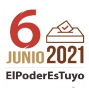 Declaración bajo protesta de decir verdad para persona perteneciente al grupo o sector de la diversidad sexual.En términos del artículo 1, párrafo quinto, de la Constitución Política de los Estados Unidos Mexicanos, artículo 21 de la Declaración Universal de Derechos Humanos, artículo 25 del Pacto Internacional de Derechos Civiles y Políticos; en relación con el punto SÉPTIMO del Acuerdo IEPC/CG51/2020, aprobado por el Consejo General del Instituto Electoral y de Participación Ciudadana del Estado de Durango, bajo protesta de decir verdad declaro que, de acuerdo con mi identidad sexual, ideológica y auto adscripción personal, me reconozco como:Para efecto de mi participación como candidata o candidato dentro del Proceso Electoral Local 2020-2021, por el cual se renovará el Congreso del Estado de Durango; mi auto adscripción correspondería al género:	Hombre	MujerBajo protesta de decir verdad manifiesto que el contenido del presente documento es plenamente veraz, sabedor(a) de las penas que se aplican a quien falsifica documentos o declara falsamente ante alguna autoridad pública distinta a la judicial, en términos del artículo 385 del Código Penal del Estado Libre y Soberano de Durango.En __________________, Durango, a _____de __________de 2021.         (Localidad)                                      (día)         (mes) Protesto lo necesario_______________________________________Nombre completo y firmaLesbiana GayBisexualTransexualTransgéneroTravestiIntersexualOtro: _____________________